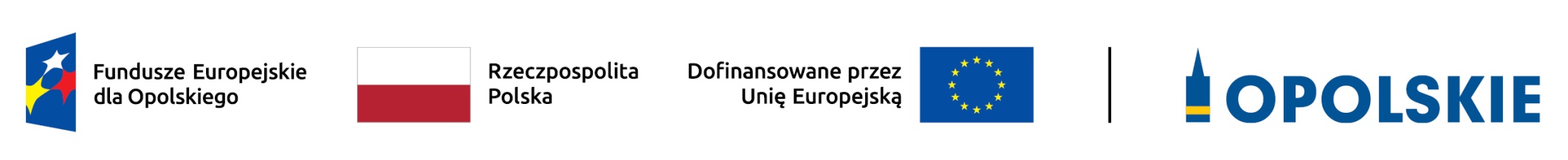 Załącznik nr 9	Źródła weryfikacji dokumentów składanych przez uczestników projektu w działaniu 5.10 FEO 2021-2027Opole, czerwiec 2024 r.Tabela nr 1. Zakres weryfikacji prawdziwości dokumentów uczestników projektu w działaniu 5.10 FEO 2021-2027Grupa docelowa Dokument/rodzaj składanego oświadczenia Źródło weryfikacji dokumentów Grupa docelowa zgodna z SZOPGrupa docelowa zgodna z SZOPGrupa docelowa zgodna z SZOPPrzedszkola i inne formy wychowania przedszkolnegoStatut*/REGON**/   ***Rejestr Szkół i Placówek Oświatowych * kserokopia statutu**zaświadczenie o numerze identyfikacyjnym REGON  ***weryfikacja na podstawie ogólnodostępnej bazy  danych http://rspo.gov.plDzieci w wieku przedszkolnymzaświadczenie o wydaniu numeru PESELweryfikacja na podstawie nr PESEL Osoba z niepełnosprawnościami w rozumieniu Wytycznych dotyczących realizacji zasad równościowych w ramach funduszy unijnych na lata 2021-2027 Odpowiednie orzeczenie lub inny dokument poświadczający stan zdrowia.Orzeczenie z powiatowego zespołu ds. orzekania o niepełnosprawności, lub inny dokument poświadczający stan zdrowia, zawierające do odczytu jedynie dane wskazane w załączniku do umowy o dofinansowanie projektu określającym zakres danych osobowych możliwych do przetwarzania.rodzice lub opiekunowie prawni 
dzieci i młodzieży- akt urodzenia dziecka,- opiekunowie prawni -      dodatkowo dokument potwierdzający sprawowanie  opieki nad dzieckiem - rodzice -akt urodzenia dziecka  - jeżeli uczestnikiem jest mama to zanonimizować na  akcie urodzenia dziecka imię ojca,- opiekunowie prawni - akt urodzenia dziecka ze zanonimizowanymi imionami rodziców oraz dokument potwierdzający bycie prawnym opiekunem dziecka np. orzeczenie sądu lub umowy opiekuńcze, zaświadczenie z urzędu stanu cywilnegonauczyciele i kadra zarządzająca, wspierająca i organizująca proces nauczaniazaświadczenie zaświadczenie potwierdzające zatrudnienie w OWP, szkole lub placówce systemu oświaty na poziomie podstawowym lub ponadpodstawowympsychologowiedyplom  ukończenia studiów wyższychweryfikacja na podstawie dyplomu ukończenia studiów wyższych potwierdzającego posiadanie  tytułu magistra uzyskanego na:studiach jednolitych magisterskich na kierunku psychologia lubstudiach drugiego stopnia na kierunku psychologia, ukończonych po studiach pierwszego stopnia na kierunku psychologia.pedagodzy dyplom  ukończenia studiów wyższychweryfikacja na podstawie dyplomu ukończenia studiów wyższych Kwalifikacje do zajmowania stanowiska nauczyciela pedagoga posiada osoba, która ukończyła:studia drugiego stopnia lub jednolite studia magisterskie, na kierunku pedagogika w specjalności odpowiadającej prowadzonym zajęciom, oraz posiada przygotowanie pedagogiczne lubstudia drugiego stopnia lub jednolite studia magisterskie, na kierunku innym niż wymieniony w pkt 1, i studia podyplomowe w zakresie prowadzonych zajęć oraz posiada przygotowanie pedagogiczne lubstudia pierwszego stopnia na kierunku pedagogika w specjalności odpowiadającej prowadzonym zajęciom oraz posiada przygotowanie pedagogiczne lubstudia pierwszego stopnia na kierunku innym niż wymieniony w pkt 3 i studia podyplomowe w zakresie prowadzonych zajęć oraz posiada przygotowanie pedagogiczne.szkoły lub placówki kształcenia ogólnego lub zawodowego Statut*/REGON**/   ***Rejestr Szkół i Placówek Oświatowych * kserokopia statutu**zaświadczenie o numerze identyfikacyjnym REGON  ***weryfikacja na podstawie ogólnodostępnej bazy  danych http://rspo.gov.pluczniowie i słuchacze szkół lub placówek systemu oświatyzaświadczenieweryfikacja na podstawie zaświadczenia ze szkoły lub placówki systemu oświaty informującego, że osoba jest objęta systemem oświaty- osoby ze specjalnymi potrzebami edukacyjnymi nieposiadające orzeczenia o potrzebie kształcenia specjalnego lub orzeczenia o potrzebie indywidualnego nauczania  (zgodnie z Analizą grup znajdujących się w niekorzystnej sytuacji w województwie opolskim, stanowiącą załącznik do Regulaminu wyboru projektów) Opinia/ oświadczenie/ zaświadczenie/ Opinia lub oświadczenie lub zaświadczenie lub inny dokument podpisany przez dyrektora szkoły, nauczyciela lub uprawnionego specjalistę, zawierające do odczytu jedynie dane wskazane w załączniku do umowy o dofinansowanie projektu określającym zakres danych osobowych możliwych do przetwarzania na podstawie zawartej umowy- osoby ze specjalnymi potrzebami edukacyjnymi posiadające orzeczenie o potrzebie kształcenia specjalnego lub orzeczenie o potrzebie indywidualnego nauczania  (zgodnie z Analizą grup znajdujących się w niekorzystnej sytuacji w województwie opolskim, stanowiącą załącznik do Regulaminu wyboru projektów)OrzeczenieOrzeczenie o potrzebie kształcenia specjalnego lub potrzebie indywidualnego nauczania z poradni psychologiczno – pedagogicznej,   zawierające do odczytu jedynie dane wskazane w załączniku do umowy o dofinansowanie projektu określającym zakres danych osobowych możliwych do przetwarzania na podstawie zawartej umowy- osoby z terenów wiejskich (wg klasyfikacji DEGURBA) Informacja* informacja o zameldowaniu na pobyt stały lub czasowy pobrana elektronicznie poprzez profil zaufany na stronie: www.gov.pl,* oświadczenie właściciela lub najemcy lokalu, który potwierdzi stały pobyt oraz dokument potwierdzający, że osoba podpisująca to oświadczenie jest jego właścicielem lub najemcą,* zawarta umowa na media (np. prąd, gaz, woda, telefon, internet, telewizja kablowa itp.) zawierające adres zamieszkania na terenie woj. opolskiego (brak możliwości weryfikacji w przypadku dzieci w wieku przedszkolnym oraz uczniów i słuchaczy szkół lub placówek systemu oświaty, w przypadku rodziców i opiekunów prawnych dzieci i młodzieży wymagany dodatkowy dokument, tj. akt urodzenia dziecka),* potwierdzenie posiadania rachunku bankowego zawierającego adres na terenie województwa opolskiego (brak możliwości weryfikacji w przypadku dzieci w wieku przedszkolnym oraz uczniów i słuchaczy szkół lub placówek systemu oświaty, w przypadku rodziców i opiekunów prawnych dzieci i młodzieży wymagany dodatkowy dokument, tj. akt urodzenia dziecka),Dokumenty zawierające do odczytu jedynie dane wskazane w załączniku do umowy o dofinansowanie projektu określającym zakres danych osobowych możliwych do przetwarzania.Osoba fizyczna mieszkająca w rozumieniu Kodeksu Cywilnego i/lub pracującai/lub ucząca się na terenie województwa opolskiegoInformacja* informacja o zameldowaniu na pobyt stały lub czasowy pobrana elektronicznie poprzez profil zaufany na stronie: www.gov.pl,* oświadczenie właściciela lub najemcy lokalu, który potwierdzi stały pobyt oraz dokument potwierdzający, że osoba podpisująca to oświadczenie jest jego właścicielem lub najemcą,* umowa o pracę lub zaświadczenie o zatrudnieniu,* zawarta umowa na media (np. prąd, gaz, woda, telefon, internet, telewizja kablowa itp.) zawierające adres zamieszkania na terenie woj. opolskiego,*ubezpieczenie z tytułu wykonywanej pracy,* potwierdzenie posiadania rachunku bankowego zawierającego adres na terenie województwa opolskiego,*zaświadczenie o uczęszczaniu do przedszkola/szkoły/placówki systemu oświaty na terenie województwa opolskiego.Dokumenty zawierające do odczytu jedynie dane wskazane w załączniku do umowy o dofinansowanie projektu określającym zakres danych osobowych możliwych do przetwarzania.Podmioty, których siedziba/oddział znajduje się na terenie województwa opolskiegoinformacja/wydruk*Centralna Ewidencja i Informacja o Działalności Gospodarczej* Krajowy Rejestr SądowyInformacja/wydruk zawierające do odczytu jedynie dane wskazane w załączniku do umowy o dofinansowanie projektu określającym zakres danych osobowych możliwych do przetwarzania.